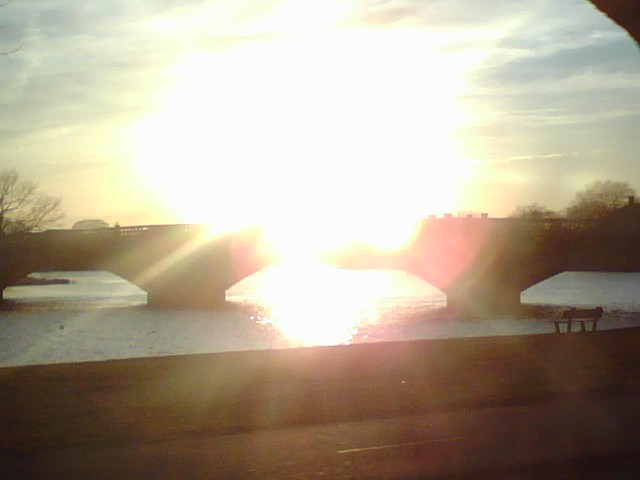 Bridge over the Charles River at Harvard University, Cambridge, MA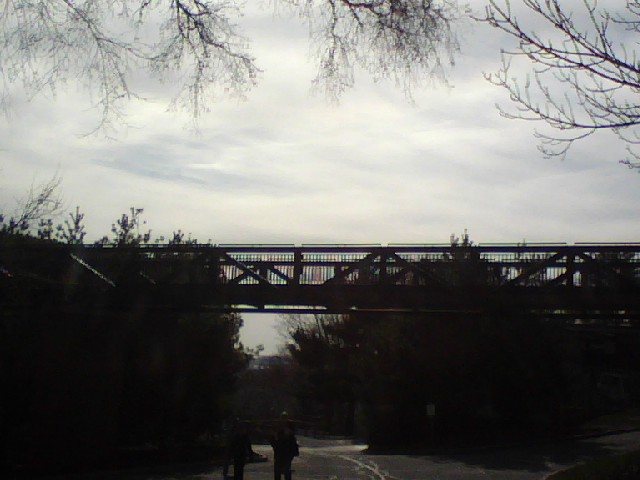 Walking Bridge at Tufts University, Medford, MA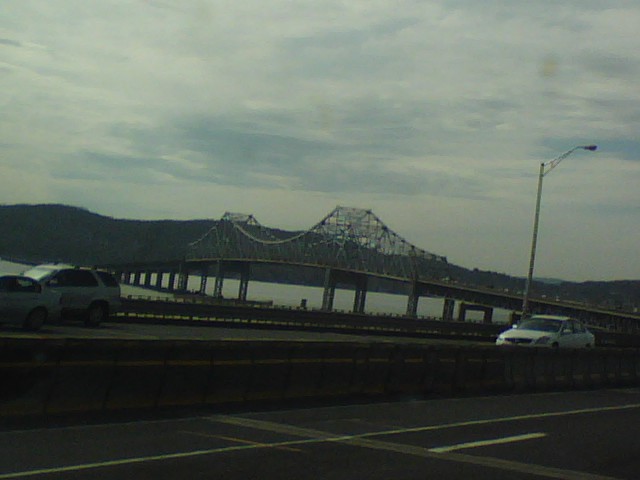 Tappan Zee Bridge West Bound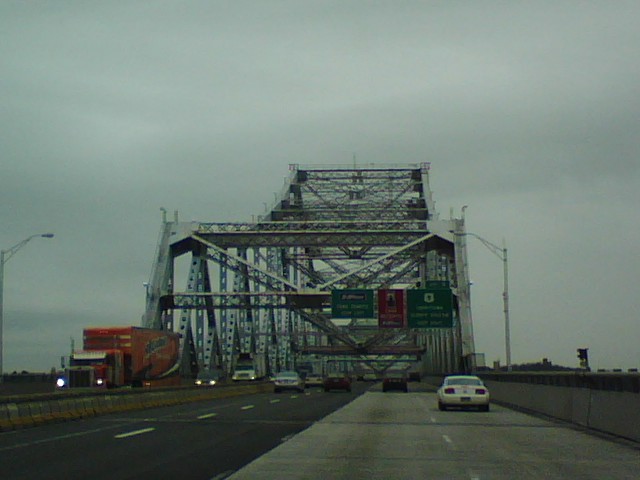 Tappan Zee Bridge East Bound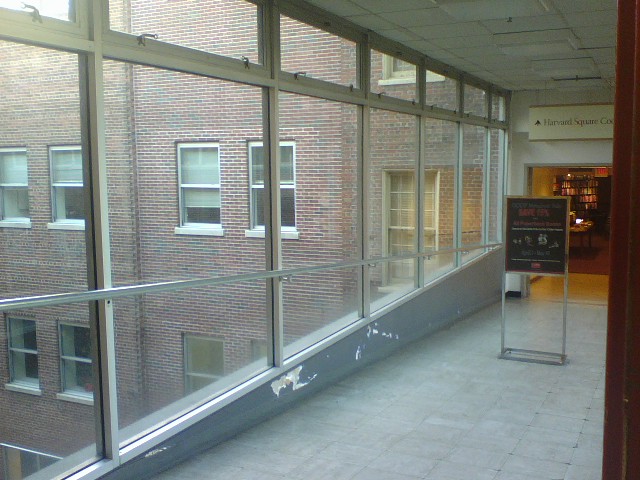 Indoor walking bridge in Harvard Square, Cambridge, MA